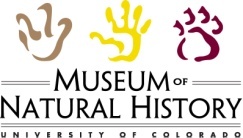 Vocabulary for the Adaptation and Variation: Colorado Animals and Plants guided program and workshopThese are words that are commonly used in the workshop. Following the definition for most of the vocabulary words, we have included a sentence in italics that incorporates the word.Adaptation - one of the basic phenomena of biology; the process whereby an organism becomes better suited to its habitat.  Plants with smooth-edged leaves are better adapted to warmer climates.Biology – A science that deals with living beings and life processes. Kyle planned to study biology in college to work at the zoo. Characteristics - Features that can be used to identify or distinguish between different things. The shape of the leaves is one characteristic used to identify a plant.Classification – A way of arranging things into groups.  The scientists used a classification that grouped fossils by whether they lived in water or on land.Consumer – An organism that relies upon feeding on other organisms for survival.	The geese were the main consumers of the plants near the pond. Decomposer – Organisms that feed on dead material causing the chemical breakdown of the material.	An earthworm is a common decomposer.Ecosystem – An ecological community and its environment functioning as a unit in nature.	The ecosystem was disrupted by the massive oil spill. Food Chain – An arrangement of organisms in an ecological community such that each uses the next member as a food source.	The wolf was at the top of the food chain in this ecosystem. Food Web – A community of organisms where there are several inter-related food chains. 	Scientists discovered a complex food web in the ecosystem. Producer – An organism that produces carbohydrates, fats, and proteins from simple inorganic molecules using energy from light. 	Plants on land and algae in water are important producers. Predator – An animal that kills its prey and then feeds on it.  Sharks are some of the largest predators hunting in the oceans.Prey – An animal hunted or caught for food.The sharks’ prey consists of fish, squid, and many other types of see animals.